The Global Digital Content MarketGDCM2018:  Focus on Asia-Pacificorganized by the World Intellectual Property Organization (WIPO)andhosted bythe Department of Industrial Policy and PromotionMinistry of Commerce and Industry, Government of IndiaNew Delhi, November 14 and 15, 2018PROVISIONAL PROGRAMprepared by the International Bureau of WIPOTuesday, November 13, 2018Wednesday, November 14, 2018Thursday, November 15, 2018[End of document]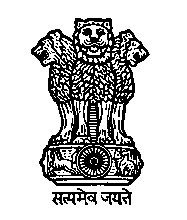 government of india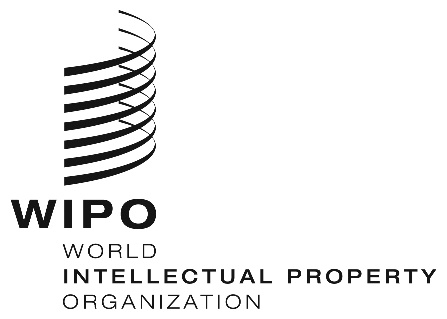 EEINTERNATIONAL CONFERENCEINTERNATIONAL CONFERENCEINTERNATIONAL CONFERENCEWIPO/GDCM/DEL/18/INF/1/PROV.4 WIPO/GDCM/DEL/18/INF/1/PROV.4 WIPO/GDCM/DEL/18/INF/1/PROV.4 ORIGINAL:  ENGLISHORIGINAL:  ENGLISHORIGINAL:  ENGLISHDATE:  November 13, 2018DATE:  November 13, 2018DATE:  November 13, 201817.00 – 19.30Registration19.30 – 21.30Reception  8.30 –   9.30Arrival, security and registration (Please be seated by 9.30)Arrival, security and registration (Please be seated by 9.30)  9.30 – 10.45Opening CeremonyIndian National AnthemIndian National AnthemIndian National Anthem followed by Lighting of the LampIndian National Anthem followed by Lighting of the LampModerator:Dr. Usha Rao, Assistant Controller of Patents and Designs, New DelhiSpeakers:Mr. Ramesh Abhishek, Secretary, Department of Industrial Policy and Promotion (DIPP), New DelhiMr. Francis Gurry, Director General, World Intellectual Property Organization (WIPO), GenevaMr. Naresh Prasad, Assistant Director General and Chief of Staff, WIPO, Geneva10.45 – 11.15Tea/Coffee Break11.15 – 13.00Keynote Speech, Q&A and Discussion:  Asia’s Challenges and Opportunities in the Global Digital Content MarketKeynote Speech, Q&A and Discussion:  Asia’s Challenges and Opportunities in the Global Digital Content MarketModerator:Ms. Supriya Shrinate, Senior Editor and Prime Time Anchor, Economic Times, New DelhiSpeaker:Mr. Sangeet Paul Choudary, Author and Speaker, Singapore13.00 – 14.00Lunch Break14.00 – 15.30Music:  New Channels and New ModelsMusic:  New Channels and New ModelsModerator:Ms. Patchari Raksawong, Television Presenter, BangkokPanelists:Ms. Sheila Majid, Singer, Kuala LumpurMr. Devraj Sanyal, Managing Director and Chief Executive Officer, India and South Asia, Universal Music, MumbaiMr. Vikram Mehra, Managing Director, Saregama India Limited, MumbaiMr. Mandar Thakur, Chief Operating Officer, Times Music, New DelhiMr. Ang Kwee Tiang, Regional Director (Asia), International Federation of Phonographic Industry (IFPI), Singapore15.30 – 16.00Tea/Coffee Break16.00 – 16.30  Special Session on Exploitation and Commercialization of Digital Content by Copyright SocietiesSpecial Session on Exploitation and Commercialization of Digital Content by Copyright SocietiesSpeaker:Mr. Javed Akhtar, Chairman, Indian Performing Rights Society (IPRS), Mumbai16.30 – 18.00Education Publishing – Curated Content and Education Outputs in the Digital EraEducation Publishing – Curated Content and Education Outputs in the Digital EraModerator:Ms. Supriya ShrinatePanelists:Ms. Jiyoung Kim, Chief Executive Officer, Freedom Academy Publishing Company, SeoulMr. Ratnesh Jha, Managing Director South Asia, Cambridge University Press, and Chair, Federation of Indian Chambers of Commerce and Industry (FICCI) Publishing Committee, New  DelhiMs. Monica Malhotra Kandhari, Managing Director, MBD Group, New DelhiMr. Pradyumna Vyas, Director, National Institute of Design (NID), Ahmedabad18.00 – 21.00Drinks Reception, Cultural Event by the Indian Music Industry followed by a Gala DinnerDrinks Reception, Cultural Event by the Indian Music Industry followed by a Gala Dinner  9.30 – 11.00 Film:  Sustaining the Film Industry in the Digital Environment Film:  Sustaining the Film Industry in the Digital Environment Moderator:Ms. Patchari RaksawongPanelists:Mr. Anupam Sharma, Producer, SydneyMr. Brijesh Singh, Special IG-Cyber, Maharashtra Police, MumbaiMr. Blaise Fernandes, President, Indian Music Industry (IMI), MumbaiMr. Udai Singh, Managing Director, Motion Picture Distributors Association (MPDA), MumbaiTBA, India11.00 – 11.30Tea/Coffee Break11.30 – 13.00Broadcasting and Media Convergence – From Paper to ScreenBroadcasting and Media Convergence – From Paper to ScreenModerator:Ms. Supriya ShrinatePanelists:Mr. Amit Khare, Secretary, Ministry of Information and Broadcasting, New DelhiMs. Nedra Weerasinghe, Group Director, Media, The Capital Maharaja Organisation, ColomboMs. Rajiee Shinde, President, EPIC Channels, MumbaiMr. M.K Anand, Chief Executive Officer and Managing Director, Times Global Broadcasting Company Limited, MumbaiMs. Ambika Khurana, Director, Public Policy Division, Netflix India, Mumbai13.00 – 14.00Lunch Break14.00 – 15.30Digital Inclusion, Rights, Access and Infrastructure – Policy and Diplomacy ConsiderationsDigital Inclusion, Rights, Access and Infrastructure – Policy and Diplomacy ConsiderationsModerator:Ms. Patchari RaksawongPanelists:Mr. Rajiv Aggarwal, Joint Secretary, DIPP, Ministry of Industry and Commerce, New DelhiMr. Deepak Jacob, President and General Counsel (Legal & Regulatory), Star India Private Limited, MumbaiMr. Guanyong Wu, Chairman/Chief Executive Officer, FirstBrave, BeijingMs. Caroline Morgan, Chief Executive Officer, International Federation of Reproduction Rights Organizations, Brussels;  former General Manager, Copyright Agency, SydneyMr. Sylvain Piat, Director of Business, International Confederation of Societies of Authors and Composers (CISAC), ParisMr. Ameet Dutta, Attorney, Saikrishna Associates, New Delhi15.30 – 16.00Tea/Coffee Break16.00 – 16.30Keynote Speech:  Digital Inclusion – How the Benefits of Digital Advances Can be Shared Across All Levels of SocietyKeynote Speech:  Digital Inclusion – How the Benefits of Digital Advances Can be Shared Across All Levels of SocietyMr. Ajay Prakash Sawhney, Secretary, Ministry of Electronics and information Technology, New Delhi16.30 – 17.00Closing CeremonySummation by:Mr. Kevin Fitzgerald, Director, WIPO, GenevaSpecial address by:Mr. Francis GurrySpecial address by:Mr. Ramesh AbhishekVote of Thanks